PENERAPAN KEMAMPUAN BERPIKIR KRITIS DALAM PEMBELAJARAN MENULIS TEKS ANEKDOT BERORIENTASI SENSE OF HUMOR MELALUI MEDIA KARIKATUR PADA SISWA SMK KELAS XARTIKEL TESISDiajukan Untuk Memenuhi Salah Satu Syarat  Sidang Tesis  Magister Pendidikan Bahasa  Indonesiaoleh Cucu Hayati, S.Pd.NIM  148090004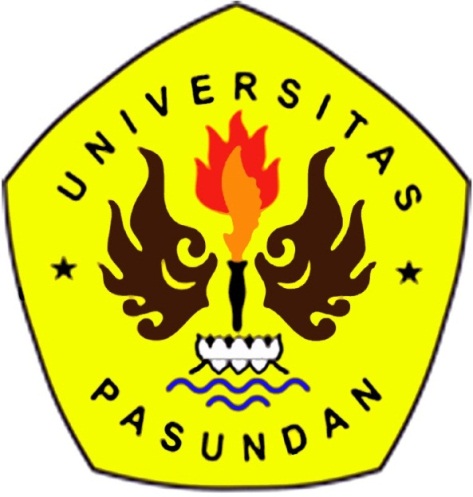 PRODI MAGISTER PENDIDIKAN BAHASA DAN SASTRA INDONESIA  PROGAM PASCASARJANAUNIVERSITAS PASUNDAN BANDUNG2018ABSTRAKHayati,  Cucu. 2018. Penerapan Kemampuan Berpikir Kritis Dalam Pembelajaran Menulis Teks Anekdot Berorientasi Sense Of Humor Melalui Media Karikatur  Pada Siswa SMK Kelas X. Tesis, Program Studi Pendidikan Bahasa Indonesia, Program Pascasarjana Universitas Pasundan Bandung. Pembimbing: (I) Prof. Dr. Ir. Wisnu Cahyadi, M.Si., (II) Dr. Hj. R. Panca Pertiwi Hidayati, M.Pd.Penelitian ini dilatarbelakangi  rendahnya  kemampuan siswa dalam menulis teks anekdot dikarenakan kurangnya sense of humor. Rumusan masalah dalam penelitian ini yaitu: (1) Dapatkah siswa menerapkan kemampuan berpikir kritis dalam menulis teks anekdot berorientasi sense of humor? (2) Bagaimanakah wujud berpikir kritis yang terdapat dalam teks anekdot karya siswa? (3) Bagaimanakah wujud sense of humor dalam teks anekdot karya siswa? (4) Apakah sense of humor dalam teks anekdot siswa terkait dengan media karikatur? (5) Apakah media karikatur berpengaruh terhadap kemampuan siswa dalam membuat teks anekdot berorientasi sense of humor? Penelitian ini menggunakan metode campuran dengan tipe penyisipan. Desain yang digunakan adalah eksperimen semu dengan model desain kontrol prates dan pascates berpasangan. Sampel yang digunakan dalam penelitian ini adalah siswa SMK Pasundan 1 Bandung  Kelas X terdiri atas 2 kelas, masing-masing 40 orang. Teknik analisis data yang digunakan adalah uji t sampel berpasangan. Kesimpulannya bahwa berpikir kritis dapat diterapkan siswa dalam pembelajaran menulis teks anekdot berorientasi sense of humor, wujud berpikir kritis adalah bahasa tulisan berupa teks anekdot, wujud sense of humor adalah kalimat berisi yang muluk-muluk,  menggunakan ironi, permainan makna kata, komentar tajam suatu hal, dan  media karikatur berpengaruh terhadap kemampuan siswa dalam menghasilkan teks anekdot berorientasi sense of humor. Kata-kata kunci: berpikir kritis, media karikatur, menulis teks anekdot, dan sense of humor.ABSTRACTHayati, Cucu 2018 The Implementation of Critical Thinking Ability in Writing Anecdote Learning which Orientating in Sense of Humor using Caricature Media on Grade X SMK Students. Study Program Bahasa Indonesia, Magister Program Pasundan Bandung University. Advise : (1) Prof.Dr.Ir.Wisnu Cahyadi, M.Si., (II) Dr.Hj.R.Panca Pertiwi Hidayati, M.Pd.	The background of this research is the low of students ability in writing anecdote text because of the lack of sense of humor, the formulation of this research are : (1) Can the students apply critical thinking ability in writing anecdote text which orientating on sense of humor? (2) How is the form of critical thinking in anecdote text composed by the students? (3) How is the form of sense of humor in anecdote text composed by the students? (4) Is the sense of humor in the student’s anecdote text related to the caricature media? (5) Does the caricature media influence the students’ ability in making anecdote text which orientating on sense of humor? The research uses mixed method with inserting type. The design to be used is an apparent experiment with paired design pretest and posttest control models. The samples to be used in this research are grade X students  of SMK Pasundan 1 Kota Bandung contains of 2 classes, each consist 40 students. The data analysis technic used is paired t test sample. The conclusion is that critical thinking can be applied by the students in writing anecdote text learning which orientating on sense of humor, sense of humor form are sentences contains of graceful thing, ironical, meaning of words playing, sharp comment of a thing, and caricature media influence the students ability in producing anecdote text which orientating on sense of humor.Key words: critical thinking, caricature media, anecdote text writing, and sense of humor.DAFTAR PUSTAKAAbidin, Yunus. (2016). Desain Sistem Pembelajaran Dalam  Konteks   Kurikulum 2013. Bandung: PT Refika Aditama.Akbar, Sa’dun. (2013). Instrumen Perangkat Pembelajaran. Bandung: PT Remaja Rosdakarya OffsetAlwasilah, A.C. (2010). Language, Culture, and Education. Bandung: CV. Andira.Alwasilah, A.C. (2010). Filsafat Bahasa Pendidikan . Bandung: PT Remaja Rosdakarya Alwasilah, dkk   (1998).  Bunga   Rampai   Pengajaran   Bahasa.   Bandung:  CV.Andira.  Alwasilah,   A.C  &   Senny.    (2008.).    PokoknyaMenulis.Bandung:Kiblat.Al-Qarni,Aidh.2005.Ibtasim.Riyadh:Maktabah ‘Ubaikan.Arikunto,Suharsimi.2006.ProsedurPenelitianSuatuPendekatanPraktik(EdisiRevisiVI). Jakarta: RinekaCipta.Arikunto,Suharsimi.2016.Dasar-Dasar Evaluasi Pendidikan (EdisiRevisi2). Jakarta: PT. Bumi Aksara.Basiran,  M.,  dkk.   (2013).   Bahasa   Indonesia  1A  SMK/MAK   dan   SMA/MA.   Yogyakarta: LP2IP. Basnendar (2010)  Kajian Makna Kartun Editorial. http://basnendar.dosen.isiska.ac.id/2010/07/26Berger, Arthur. (1998). AnAnatomy of Humor. http://studentjournal.petra.ac.id. Diunduh 5 Mei 2016.Daryanto, (2013).  Pendekatan Pembelajaran Saintifik Kurikulum 2013. Yogyakarta: Gava Media. De Porter,  Bobbi  &  Mike Hernacki.  (2006). Quantum   Writing.  Jakarta: Kaifa.Efendi, J.L. Mengapa Pemuda Kita Tidak Bisa Menulis. Tersedia: 22 Juli 2011. http://www.kompasiana.com. Diunduh 5 Mei 2016.Fisher,  Alec.  (2008).  Berpikir   Krirtis  Sebuah  Pengantar.   Jakarta:   Erlangga.Golberg,    C.M.    (2003).    Daripada     Bete    Nulis    Aja.     Bandung:     Kaifa.http://materidelaru.blogspot.co.id 1     Januari     2015.    Diunduh    5   Mei   2016Hartanti,PeranSenseofHumordanDukunganSosialPadaTingkatDepresiPenderitaDewasaPascaStroke,(AnimaIndonesianPsychologicalJournal, Vol. 17, No.2,2002),h. 107-119.Hartanti, ApakahSelera Humor Menurunkan Stres? Sebuah Meta-analisis, (AnimaIndonesianPsychologicalJournal, Vol. 24, No.1, 2008),h.38-55.Hidayati, P P. (2011) Menulis Esai dan Pembelajarannya. Bandung: Prisma Press.Hidayati, P.P. (2015). Pedoman Penulisan Tesis. Bandung: Prodi Magister Bahasa dan Sastra Indonesia Pascasarjana Universitas Pasundan.Masykur, Ghazali, I dkk. (2013). Almumayyaz  Al  Qur’an  dan Terjemahnya.  Bekasi: Cipta Bagus Segara.Indrawan, R. & Poppy, Y. (2014). Metodologi Penelitian. Bandung: Refika Aditama.Indriana, Dina. (2011). Ragam Alat Bantu Media Pengajaran. Jogjakarta: Diva PressIskandarwassid & Dadang S. (2011) . Strategi Pembelajaran Bahasa. Bandung:    PT Remaja RosdakaryaJohnson Elaine B. (2009) Contextual Teaching and Learning: Menjadikan Kegiatan Belajar Mengajar Mengasyikan dan Bermakna. Bandung: Kaifa.Keraf, G. 2010.  Argumentasi  dan   Narasi.  Jakarta: Gramedia   Pustaka   Utama.Kosasih, E. (2014). Jenis-Jenis Teks Analisis Fungsi, Struktur, dan Kaidah Serta Langkah Penulisannya . Bandung: Yrama Widya.Mahsun. (2010). Kurtilas Tingkatkan Kemampuan Menulis, Plagiat Diharap Hilang. Tersedia: 3 September 2013. http://news.detik.com. Diunduh 5 Mei 2016.Martin,  R.  A.&Lefcourt,  H.M.  1983. Sense of  Humor  as  a  Moderator  of RelationBetweenStressorsandMoods.JournalofPersonalityand Social Psychology, Vol 45, No6, 1313-1324.M.D Dahlan. (1990). Model-Model Mengajar (Beberaa Alternatif Interaksi Belajar Mengajar).Bandung: CV. Diponegoro.Mulyadi, Y. Dan Danaira, F. (2013). Bahasa IndonesiaUntuk SMA-MA/SMK Kelas X. Bandung: Yrama Widya. Munir. (2008). Kurikulum Berbasis Teksnologi Informasi dan Komunikasi. Bandung: CV. Alfabeta.Nurgiyantoro,Burhan. (2010).Penilaian dalam Pengajaran Bahasa dan Sastra.Yogyakarta:BPFE.Rusyana, Yus. (1984). Bahasa dan Sastra dalam Gamitan Pendidikan. Bandung: C.V. Diponegoro.  Robert D. Whisonant, “The Effect of Humor on Cognitive Learning in a Computer Based Environment”, Dissertation Doctor of Philosophy in Curriculum and Instruction, (Blacksburg Virginia: Polytechnic Institute and State University, 1998), h. 1Rosidi,      Imron.    (2009).      Menulis    Siapa    Takut.   Yogyakarta:    Kanisius. Sanjaya, Wina. (2012). Media Komunikasi Pembelajaran.. Jakarta:Kencana  Prenada Media GroupSugiyono, (2010). Metode Penelitian Pendididan Pendekatan Kuanlitataif, Kualitataif, dan R & D. Bandung: Alfabeta.Sugiyono. (20014). Statistika untuk Penelitian. Bandung: Alfabeta.Sugiyono, (2015). Metode Penelitian Kuantitatif, Kualitatif dan Kombinasi (Mix Methodes). Bandung: Alfabeta.Sukmadinata, N.S. (2012). Kurikulum dan Pembelajaran Kompetensi. Bandung: Refika Aditama. S.Sadiman, Arief. (2012). Media Pendidikan Definisi Pengembangan, Dan Pemanfaatanya. Jakarta:Pt Rajagrafindo PersadaSarwono, S.W.1996. Aspek Psikososialdari Humor. Gema :Kliping ServicePsikologi. Hlm.6-7.Semi, A (2007). Dasar-dasar Keterampilan Menulis. Bandung: Angkasa.Setiyono, Budi (2016).Teknik PenulisanUnsur Pokok Berita. Tersedia 10 September 2006. http://crewsmartfm:blogspot.com. Diunduh 21 September 2016. Sibarani, Augustin. 2001.Karikatur dan Politik.Jakarta : Garba Budaya,&Media Lintas Inti Nusantara.ST, Darmansyah. (2012). Strategi Pembelajaranmenyenangkan Dengan Humor. Jakarta: Bumi Aksara.Sudarta GM, (2007).  40 Tahun Pasikom. Jakarta:  PT. Kompas  Media  NusantaraSufanti,Main.2012.StrategiPengajaranBahasadanSastraIndonesia.Surakarta:YumaPustaka.Sumadiria, AS Haris, (2009), Menulis Artikel Dan Tajuk Rencana Panduan Praktis Penulis dan Jurnalis Profesional. Bandung: Simbiosa Rekatama Media.Syarifuddin, HM, dkk. (2005). Media Pengajaran, Bandung IAIN Sunan Gunung Djati Bandung.   Tarigan, H.G. (2000). Menulis Sebagai Suatu Keterampilan Berbahasa. Bandung: Angkasa.Thorson  &  Powell  dalam  Martin,  R.Sense of Humor. In S. J. & C.R. Snyder (Eds) Positive Psychological Asssesment. A Handbook of Models and Measures. (American Psychological   Association,   Washington   DC:2003) Hlm. 313-326.Tim Depdiknas. (2003) .Undang-undang RI No 20 tahun 2003 tentang sistem Pendididkna Nasional.Tim Kenmendikbud.  (2014). Bahasa Indonesia Ekspresi Diri dan Akademik Edisi Revisi . Jakarta: Kenmendikbud.Tim Kenmendikbud. (2015). Pelatihan Guru Implementasi Kurikulum 2013 SMA/SMK Mata Pelajaran Bahasa Indonesia. Jakarat: BPSDMPK-MPP. Tim Penyusun Kamus Pusat Pembinaan dan Pengembangan Bahasa Depdikbud,  KBBIEdisi Kedua, 1995 Jakarta: Balai Pustaka.Wachidah, Siti. 2004.Pembelajaran Teks Anekdot. Jakarta: Departemen Penddidikan Nasional Direktorat Jenderal Pendidikan Dasar dan Menengah Direktorat PendidikanLanjut Pertama.Wahyuni, Sri. (2012).  Asesmen Pembelajaran Bahasa.  Bandung: Refika Aditaman Simbiosa  Rekatama MediaWijana,IdewaPutu. 1995.Pemanfaatan Teks Humor dalam Pegajaran Aspek- AspekKebahasaan.II/1995. Halaman 23-30.Tarigan, H.G. 2008.Menulis Sebagai Suatu Keterampilan Berbahasa.Bandung: Angkasa.Wikipedia  http://en.wikipedia.org/critikal_thingking). Diunduh  12 Agustus 2016Wiranata, Ardi. 2005. “Media Karikatur”.Tersedia pada http://decksmath4fun.wordpress.com diunduh tanggal 22 Agustus 2016.Valentino  Guntur   (2014)   http://materi4belajar.blogspot.co.id